OFISI YA RAIS – TAMISEMIHALMASHAURI YA JIJI LA MWANZASHULE YA SEKONDARI – MUHANDUFomu No. ...................Kumb. Na MHDSS/MZ/FI/2021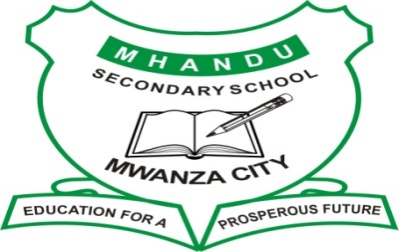 Ndg:MZAZI/MLEZI WA____________________________________________YAH: MAAGIZO YA KUJIUNGA NA SHULE YA SEKONDARI MUHANDU 2021Hongera kwa kuchaguliwa kujiunga na kidato cha kwanza mwaka 2021.Shule ya Sekondari Muhandu ipo kata ya Mhandu Wilaya ya Nyamagana Halmashauri ya Jiji la Mwanza umbali wa Km2 kusini mwa kituo cha mabasi kijereshi barabara ya Mwanza – Musoma.Nakuletea mahitaji muhimu ya shule pamoja na mambo mengine muhimu. Tafadhali soma kwa makini na kuzingatia maelekezo hayo.Shule itafunguliwa tarehe 06/01/2021 kwa kidato cha kwanza saa 1:30 asubuhi, hudhuliria bila kukosa. Shule ni ya mchepuo wa masomo ya BIASHARA masomo yatakayofundishwa ni kumi na moja (11) lugha kuu ya mawasiliano na kufundishia ni kiingereza isipokuwa kwa somo la Kiswahili tu, hivyo wanafunzi wote wa kidato cha kwanza watapaswa kuhudhuria kozi ya awali “ORIENTATION COURSE” kwa kipindi cha wiki sita za awali kabla ya kuanza masomo rasmi. Mafunzo haya ni lazima kwa kila mwanafunzi wa kidato cha kwanza, ukifika shule utaripoti Ofisi ya Makamu Mkuu wa Shule kwa ajili ya usajili.Ni matumaini yangu kuwa utatumia nafasi hii vizuri kwa ajili yako binafsi na maendeleo ya jamii yako na Taifa kwa ujumla. Tarehe ya mwisho ya kuripoti Shuleni kwa mwanafunzi wa kidato cha kwanza ni tarehe 14/01/2021 baada ya tarehe hiyo nafasi itatolewa kwa wanafunzi wengine wenye sifa.Karibu Muhandu Sekondari,.......................................D.B.NESTORYMKUU WA SHULENAKALA:Afisa Elimu Sekondari Jiji.Mkaguzi Mkuu wa Shule kanda ya ziwa.Afisa Mtendaji kata Muhandu Mratibu Elimu kataSARE ZA SHULEWAVULANAShona shati nyeupe mbili mikono mifupi.Suruali kitambaa kizito cha rangi ya kijani yenye upana uliokubaliwa na si modo.Viatu vya ngozi vifupi vya kamba na soksi rangi nyeusi.WASICHANAShona shati nyeupe mbili mikono mifupi.Sketi ya rinda Box kitambaa kizito cha kijani yenye kufunika miguu.Kwa wanafunzi wa kike wa kiislam, watavaa Sketi ndefu inayofunika miguu yake (Rangi na aina ya mashono ni kama ilivyoelekezwa na shule katika maelezo ya jumla ya sketi)Nusu kanzu ya rangi nyeupe, pana na isiyo na mikanda wala kubana. Ifike kwenye mapaja (isiwe na mtindo wowote kama gauni n.k)Jilbabi la rangi nyeupe linalofunika kifua chote (angalau lifike kwenye kiuno) N.B kuvaa hijabu sio ruhusa ya kusuka.Viatu vyeusi vifupi vya ngozi vya kamba pamoja na soksi aina ya stocking nyeupe mbili.WAVULANAT – shirt Nunua tracksuit ya rangi ya kijaniViatu (Raba) Rangi Nyekundu Sweta – kwa ajili ya baridiWASICHANANunua tracksuit ya rangi ya njanoViatu (Raba) Rangi NyekunduKwa wanafunzi wa kike wa kiislam atashona nusu kanzu ya rangi ya njano suruali pana ya rangi ya njano Jilbabi la rangi nyekundu (na sio mtandio). MAHITAJI BINAFSI YA KILA MWANAFUNZIBegi la kutunzia vitabu na madaftari yake.Madaftari makubwa COUNTER BOOK(12) Mathematical set 1. Faili moja la kakiDictionary ya kiingereza.Vitabu vya masomo yake yote.N:B Mahitaji haya yanapatikana katika duka la shule pia.VIAMBATANISHO Fomu za AFFIDAVIT (ipelekwe mahakamani kwa wasio na cheti cha kuzaliwa) kama kipo leta kopi yake.Fomu ya Medical Examination – ((ipelekwe hospitali ya Serikali kwa ajili ya vipimo vya afya, kama mwanafunzi ana matatizo ya afya. Mzazi toa taarifa na leta vithibitisho.Fomu ya Sheria na kanuni muhimu za shule ya Sekondari Muhandu – Soma vizuri uzielewe na uzitekeleze.Fomu ya makosa ya kukufukuza Shule – Soma vizuri uzielewe na uzisimamie.Fomu ya Taarifa za mwanafunzi – zijazwe na kurudishwa Shule siku ya kuripoti.MENGINEYO. Shule inakutazamia uwe mwanafunzi mwenye HEKIMA, BUSARA, MWADILIFU, mwenye kuona mbali, mpenda maendeleo na mwenye bidii ndani na nje ya darasa.Mwanafunzi mkorofi, jeuri asiye na adabu/utii anaweza kupewa adhabu zifuatazo:-Kazi za mikono, maonyo ya maandishi, kusimamishwa/ kufukuzwa shule na Bodi ya shule, hivyo jiepushe na matendo maovu ili uwe mwanafunzi mwadilifu.Mwanafunzi ambaye hatahudhuria masomo shuleni kwa zaidi ya siku sabini na tano (75) bila taarifa yoyote atakuwa amejiachisha shule kwa hiari yake mwenyewe, kutokana na Sheria ya Elimu Na. EDC.43/60 YA 23/5/1994 ibara ya 4(2).Nakutakia afya na maandalizi mema karibu shuleni Muhandu.SHERIA NA KANUNI MUHIMU ZA SHULE YA SEKONDARI MUHANDU.FOMU B.Mimi .................................................................. Ninaahidi kwamba nitafuata na kutii kwa muda wote nitakaokuwa ninasoma Shuleni hapa KANUNI na SHERIA zote zifuatazo za Shule hii.Mwanafunzi anapaswa kuwa na heshima kwa viongozi wazazi, wafanyakazi wote, wanafunzi wengine na jamii kwa ujumla.Ni lazima kuhudhuria katika shughuli zote muhimu ndani na nje ya Shule.Kuwahi katika shughuli zote za shule na nyingine utakazopewa na walimu wako.Kufahamu mipaka ya shule na kuzingatia kikamilifu maelekezo juu ya kuwepo ndani na nje ya mipaka hiyo wakati wote wa uanafunzi wako katika Shule hii.Ni lazima kuhudhuria vipindi vyote darasani wakati wote wa masomo, kufanya mazoezi na majaribio yatakayotolewa Shuleni. “UTORO DAIMA MWIKO”Ni lazima mwanafunzi kutunza usafi wa mwili, mazingira ya shule na kuwa na sare rasmi za shule wakati wote unapotakiwa.Kila mwanafunzi ni lazima kuzingatia ratiba ya shule wakati wote.Ni marufuku kwa mwanafunzi kugoma adhabu, kutoa lugha chafu za kashfa na matusi kwa waalimu, wanafunzi, nimarufuku kujiunga na makundi ya kihuni mitaani na kwingineko ukibainika utafukuzwa shule.Ni marufuku kwa mwanafunzi kutumia Vipodozi (Cosmetics), kujihusisha katika mapenzi, kuja na simu shuleni, na kuwa na mahusiano yasiyofaa na mwanafunzi mwenzake.Jina la mwanafunzi .........................................			Sahihi .......................Jina la mzazi ...................................................			Sahihi .......................MAKOSA YANAYOWEZA KUMSABABISHA MWANAFUNZI AFUKUZWE SHULE WAKATI WOWOTE.FOMU (C)WIZIUASHERATI NA USHOGA.UBAKAJI.ULEVI NA MATUMIZI YA MADAWA YA KULEVYA KAMA VILE UVUTAJI BANGI, COCAINE, MILUNGI NA KUBELI.KUPIGANA, KUPIGA NA KUWA NA VIKUNDI HATARISHI.KUHARIBU KWA MAKUSUDI MALI YA UMMA.KUDHARAU KWA MAKUSUDI MALI YA UMMA.KUOA, KUOLEWA, KUTOROSHA NA KUTOROKA NYUMBANI.KUPATA AU KUSABABISHA MIMBA AU KUHARIBU MIMBA NDANI NA NJE YA SHULE.KUTOA MIMBA.KUGOMA, KUCHOCHEA NA KUONGOZA AU KUVURUGA AMANI NA USALAMA WA SHULE AU WATU AU KUSHITAKIWA KWA MAKOSA YA JINAI.KUKATAA ADHABU KWA MAKUSUDI KUTOKA KWA WALIMU AU UONGOZI WA SHULE.MWANAFUNZI KUWA NA SIMU YA MKONONI.FOMU DHistoria ya mwanafunziJina kamili la mwanafunzi....................................................................................Dini/Dhehebu.......................................................................................................Jina kamili la baba mzazi/ndugu mlezi anayeishi naye........................................Namba ya simu.............................................................Jina kamili la mama mzazi/mlezi anayeishi naye................................................Namba ya simu...............................................................Habari za jamaa na familia (UKOO) wanaoweza kukusaidia wakati wa matatizo shuleni.MUHANDU SECONDARY SCHOOLFORM FOR MEDICAL EXAMINATIONTo be completed by a medical Officer in Request of ALL form I entrance pupils.Full name .......................................................................................................................Age ................................................................................................................................Stool Examination..........................................................................................................Blood count (red and white)...........................................................................................Urine analysis.................................................................................................................T.B. Test ........................................................................................................................Spleen ............................................................................................................................Pregnancy Test ..............................................................................................................Medical Information: e.g. physical defects or impairment (s) infections chronic or family deseases.................................................................................................................................................................................................................................................................................................................................................................................................................................................................................................................................................................................................................................................................................................................................................................................................................................................I satisfy that I have examined the above pupil and recommend that he/she is fit /unfit to pursue further education.Signature: ......................................................................................................................Designation ...................................................................................................................(Delete whichever is inapplicable)FORM AAFFIDAVIT(To be filled by Tanzania only)I ........................................................................................ Tanzanian, do hereby make Oath and state that I am the father/ mother/ relative of ................................................. Was born at ...................................... on the ......................................... at shortly I had Personal and direct knowledge of the birth of the said.................................................. On account......................................................................................................................(Describe the circumstances of such personal and direct knowledge). Of said ........................................................................................................... was a girl/boySigned.............................................................................................................................Signed at ........................................................................................................................This day..........................................................................................................................Before me ......................................................................................................................Name .............................................................................................................................Qualifications ................................................................................................................Address..........................................................................................................................Signature.........................................................................................................................(Official Stamps or seal) S/No.JINAUHUSIANONAMBA YA SIMUPICHA PPP MZAZI/MLEZI